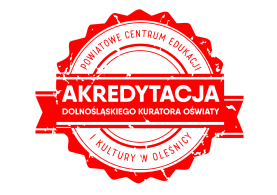 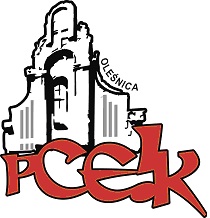 ZAPRASZAMY NA WARSZTAT
SPOTKANIE ON-LINE KOD: W08Adresaci:  Nauczyciele matematyki wszystkich etapów edukacyjnych, zainteresowani nauczyciele edukacji wczesnoszkolnej, pedagodzy szkolni, nauczyciele terapeuci pedagogiczniOsoba prowadząca - Elżbieta Kalinowska - doktor, specjalistka w zakresie pracy z uczniami ze specyficznymi trudnościami w uczeniu się, pracownik Instytutu Matematycznego Uniwersytetu Wrocławskiego
Kierownik merytoryczny - Joanna PalińskaTermin szkolenia -   Szkolenie odbędzie się w listopadzie 2020 r., termin zostanie ustalony po zebraniu  odpowiedniej ilości osób.              Nauczycieli zainteresowanych tematem prosimy o zapisy.      Czas trwania – 4 godziny dydaktyczneMiejsce: Spotkanie na platformie Teams (uczestnik otrzyma dostęp po zgłoszeniu elektronicznym na sekretariat@pceik.nazwa.pl )Cele: 	Poszerzenie i pogłębienie wiedzy na temat specyficznych trudności w uczeniu się matematyki.	Nabywanie umiejętności rozpoznawania dyskalkulii oraz trudności w uczeniu się matematyki o innym podłożu. Poszerzenie warsztatu metodycznego w zakresie pracy z uczniem z trudnościami w uczeniu się matematyki.PROGRAM SZKOLENIA:Rozwój umysłowy a uczenie się matematyki. Dyskalkulia jako specyficzne trudności w uczeniu się matematyki.Nauczycielska diagnoza specyficznych trudności w uczeniu się matematyki.Praca z uczniem z trudnościami w uczeniu się matematyki.Osoby zainteresowane udziałem w formie doskonalenia prosimy o przesyłanie zgłoszeń do 09.10.2020 r. Zgłoszenie na szkolenie następuje poprzez wypełnienie formularza (załączonego do zaproszenia) i przesłanie go pocztą mailową do PCEiK. Ponadto przyjmujemy telefoniczne zgłoszenia na szkolenia. W przypadku korzystania z kontaktu telefonicznego konieczne jest wypełnienie formularza zgłoszenia w dniu rozpoczęcia szkolenia. Uwaga! Ilość miejsc ograniczona. Decyduje kolejność zapisów.verteOdpłatność:● nauczyciele z placówek oświatowych prowadzonych przez Miasta i Gminy, które podpisały z PCEiK porozumienie dotyczące doskonalenia zawodowego nauczycieli na 2020 rok oraz z placówek prowadzonych przez Starostwo Powiatowe w Oleśnicy –  40 zł								● nauczyciele z placówek oświatowych prowadzonych przez Miasta i Gminy, które nie podpisały z PCEiK porozumienia dotyczącego doskonalenia zawodowego nauczycieli na 2020 rok, nauczyciele z placówek niepublicznych – 100 złWpłaty na konto bankowe Numer konta: 26 9584 0008 2001 0011 4736 0005Rezygnacja z udziału w formie doskonalenia musi nastąpić w formie pisemnej (np. e-mail), najpóźniej na 3 dni robocze przed rozpoczęciem szkolenia. Rezygnacja w terminie późniejszym wiąże się z koniecznością pokrycia kosztów organizacyjnych w wysokości 50%. Nieobecność na szkoleniu lub konferencji nie zwalnia z dokonania opłaty.